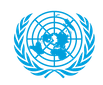 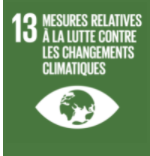 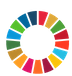 Doc.2-De nouveaux risques liés aux changements globaux- le livre scolaire 2021 p 107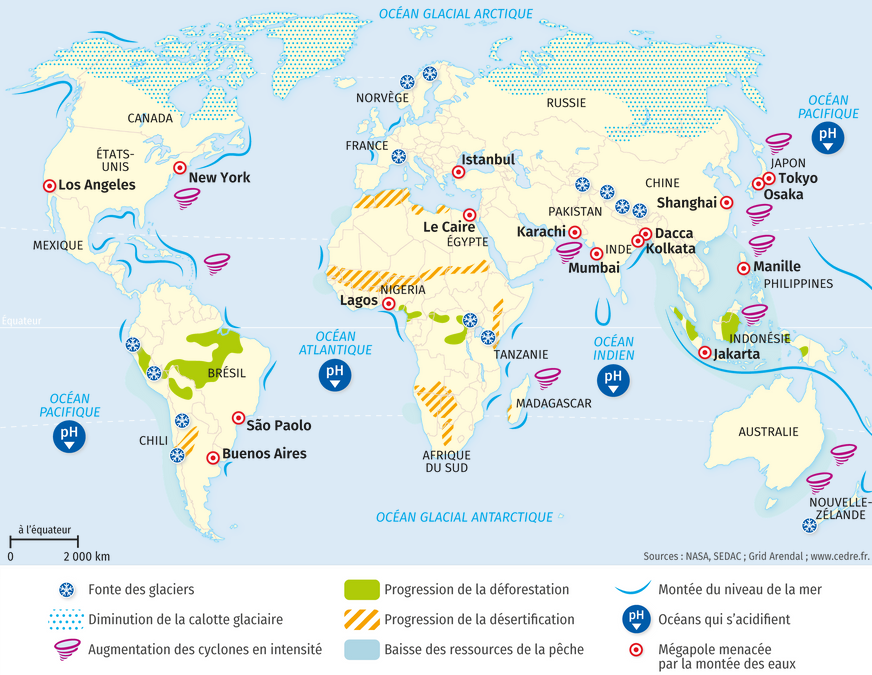 Carte interactive- https://www.lelivrescolaire.fr/page/326429891/1/92/Doc.4-Diaporama-De Biscarrosse à Etretat, franceinfo vous emmène dans les communes menacées par l’élévation du niveau de la mer, conséquence du réchauffement climatique. (Octobre 2021)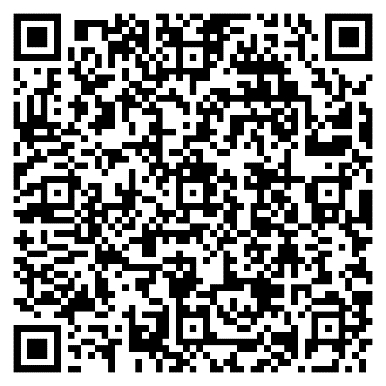 https://www.francetvinfo.fr/monde/environnement/montee-des-eaux/en-france-la-crise-climatique-est-la-immersion-dans-ces-villes-menacees-par-la-monteedeseaux_4808679.html 2/9Doc. 5-La Camargue : un territoire soumis à des enjeux et des pressions multiplesCarte interactive- https://www.lelivrescolaire.fr/page/32644797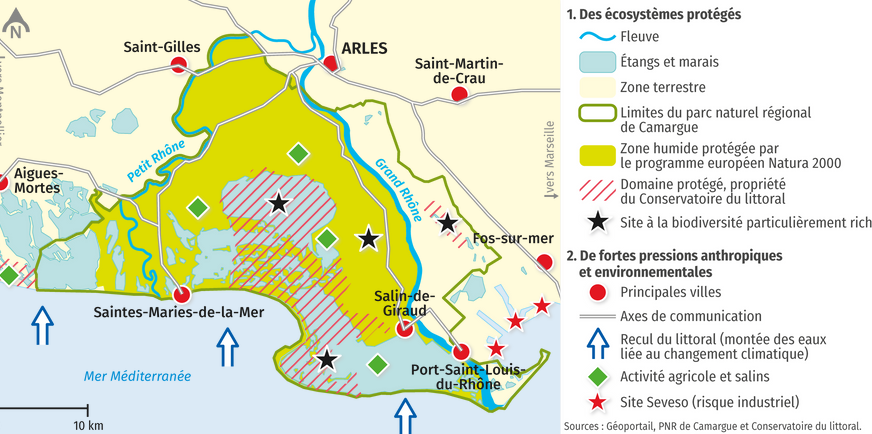 Doc. 6-Les acteurs de la protection du parc naturel régional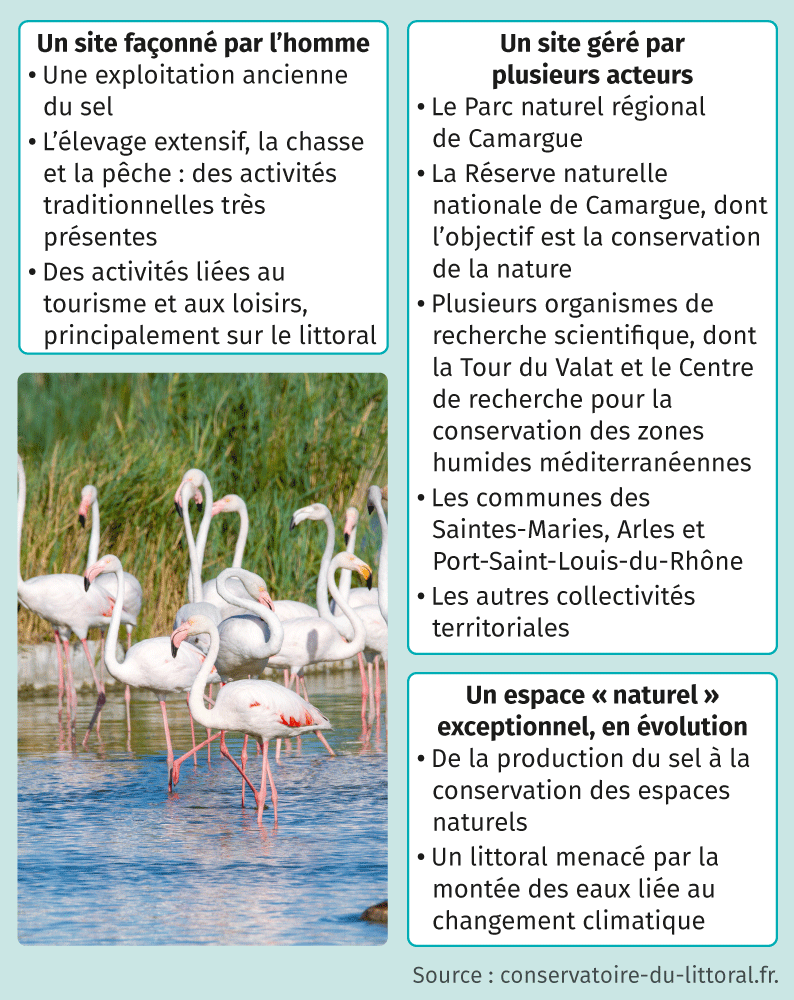 Le livre scolaire 2021 p 1173/9Doc.8-La Camargue : face à la montée des eaux – carte climate centralA partir de données et d'analyses extraites de revues scientifiques du monde entier, l'ONG Climate Central a mis en place une carte du monde entier sur laquelle on peut prévisualiser les zones côtières qui pourraient se retrouver sous l'eau d'ici à 2100.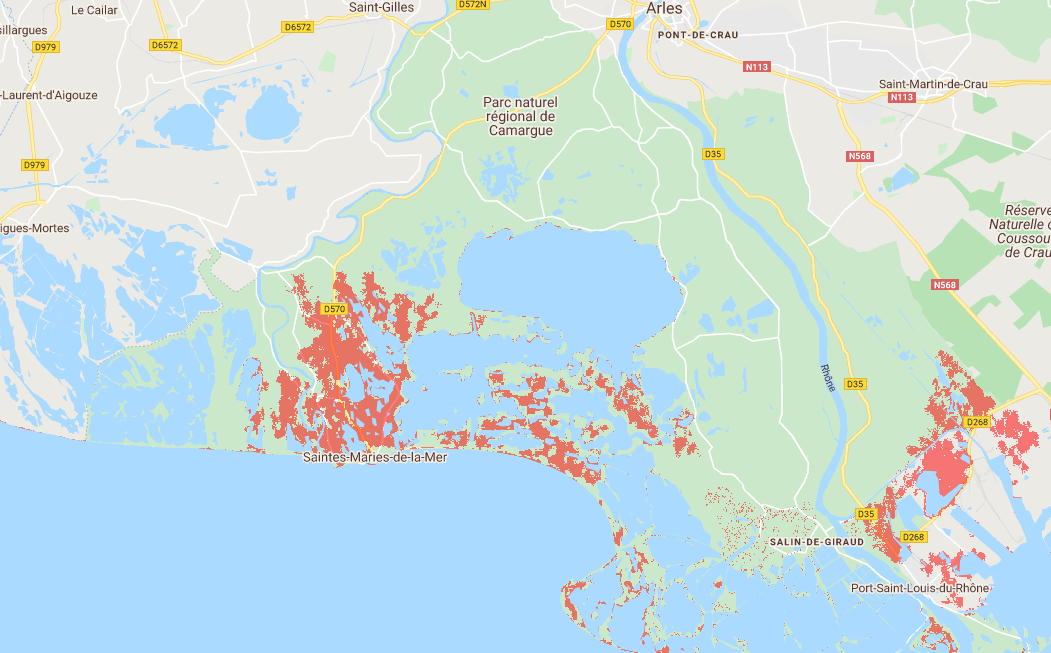 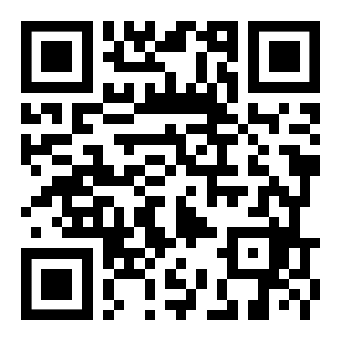 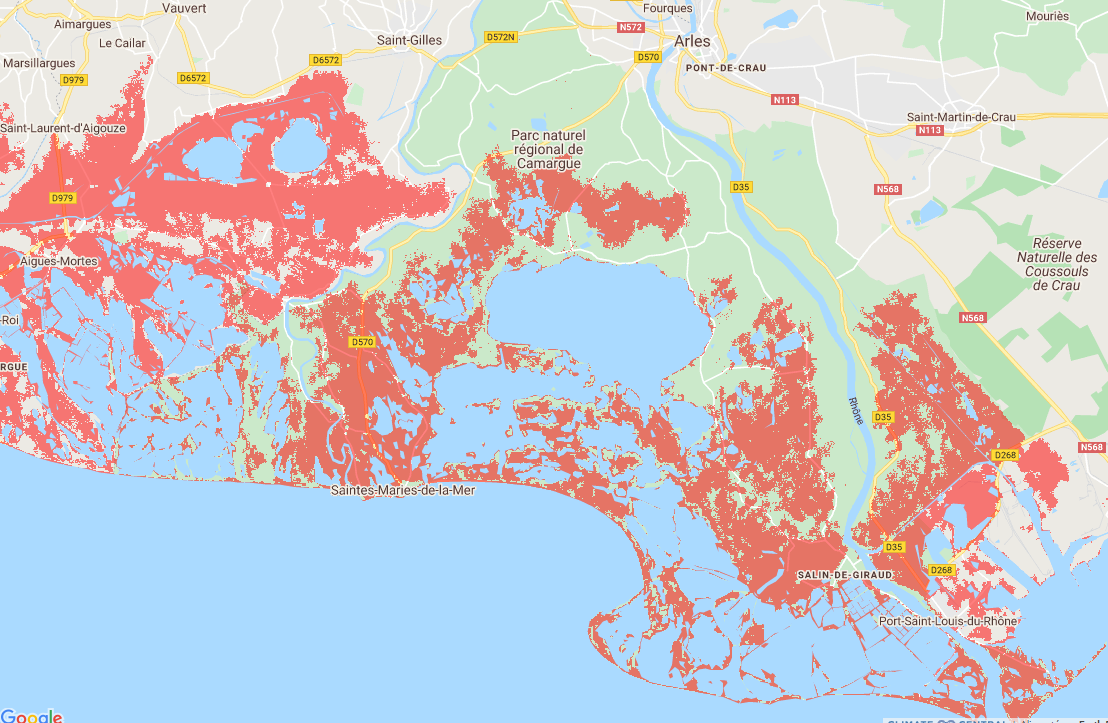 https://coastal.climatecentral.org/Doc.9- Vidéo (2.29) -France 24-du 03/12/2018- La Camargue menacée par la montée des eaux, un des effets du changement climatique en France
https://youtu.be/zuajdys2lFI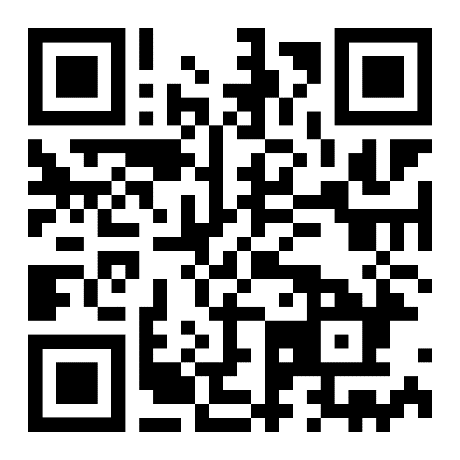 Le site géorisques met à disposition des documents qui peuvent être exploités pour élaborer un bilan des actions localement menées. Il permet de connaître les risques sur notre commune.https://www.georisques.gouv.fr/4/9Doc.10-De nouveaux risques liés aux changements globaux- le livre scolaire 2021 p 107Carte interactive- https://www.lelivrescolaire.fr/page/32642989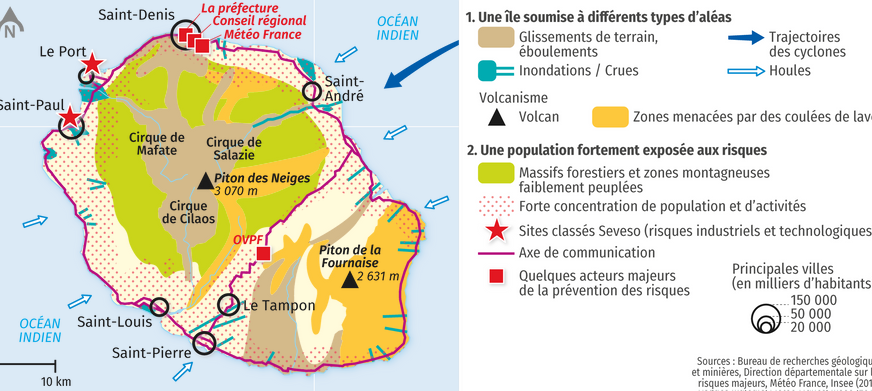 Doc.11-Définir les notions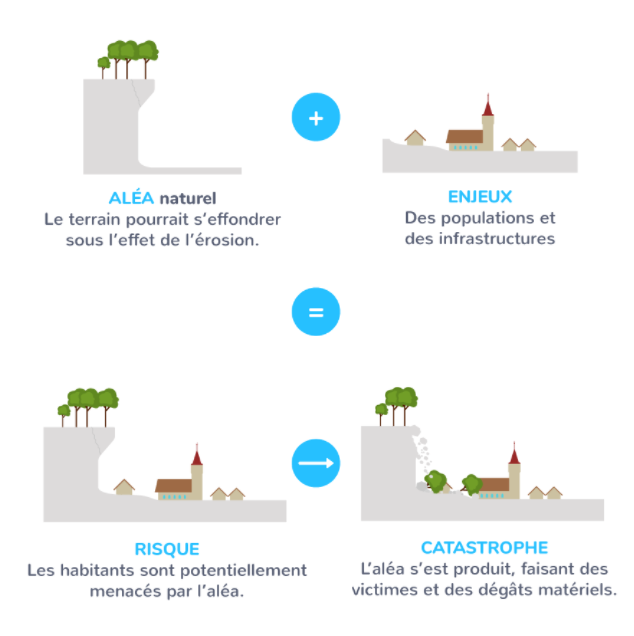 https://www.kartable.fr/ressources/geographie/cours/les-societes-face-aux-risques/523385/9Doc. 14- Les Plans de prévention des risques (PPR) cycloniques à La RéunionLes préfectures mettent en place des plans de prévention des risques adaptés en fonction du risque encouru. Cependant, ils ont en commun une même logique de couleur pour que la population comprenne rapidement. Ces mesures de prévention sont diffusées auprès de la population par différents canaux.https://www.civis.re/index.php/telechargements/item/le-risque-cyclonique-a-la-reunion6/9Doc. 15- Vidéo (2 min) - 27/07/2021- Réunion la 1ère -L'anniversaire du projet Paré pas Paré (10 ans) fait l'objet d'un reportage : retour sur un événement convivial de sensibilisation aux risques naturels !https://ms-my.facebook.com/ParepasPare/videos/1031343594340924/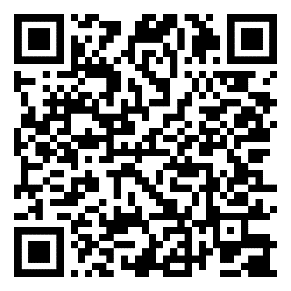 Doc. 16- La Croix-Rouge Française, via la PIROI (Plateforme d’Intervention Régionale Océan Indien), met en place à La Réunion le projet Paré pas Paré. Les activités, organisées depuis 2011 visent à sensibiliser la population réunionnaise, et en particulier les jeunes, aux risques de catastrophes naturelles affectant la région = réalisation d’un livret de 89 pages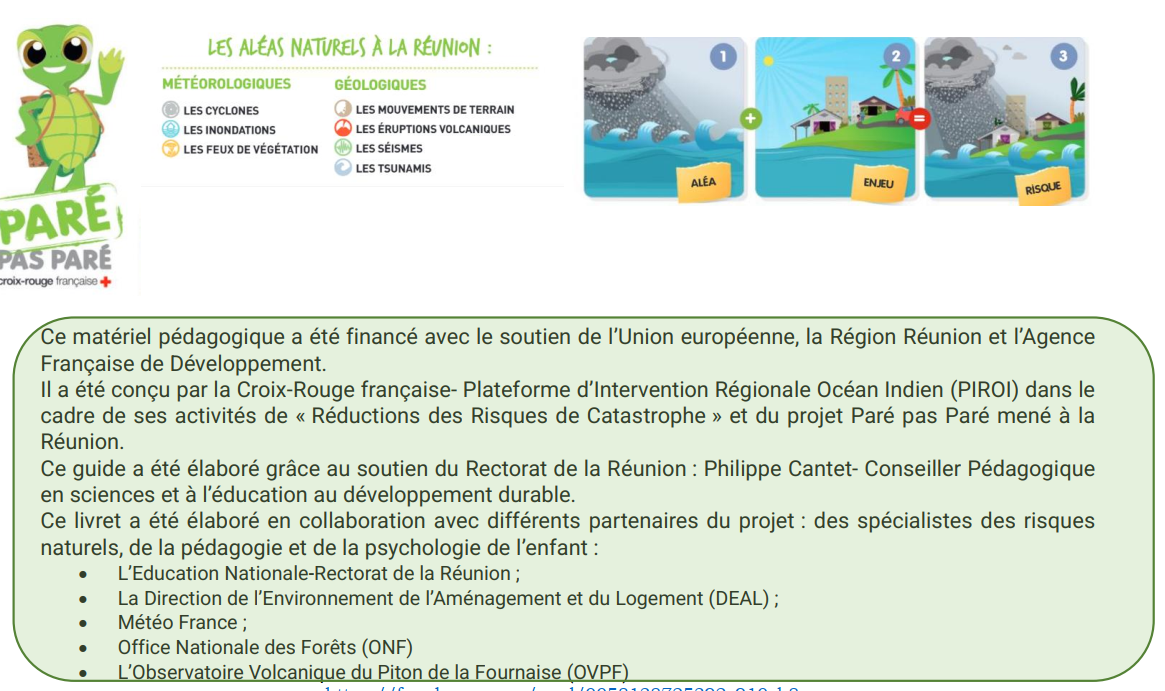 https://fr.calameo.com/read/0058138725392e910cb8ehttps://fr.calameo.com/read/0058138725392e910cb8e7/9Doc. 17- Panneau d’information sur l’île de Noirmoutier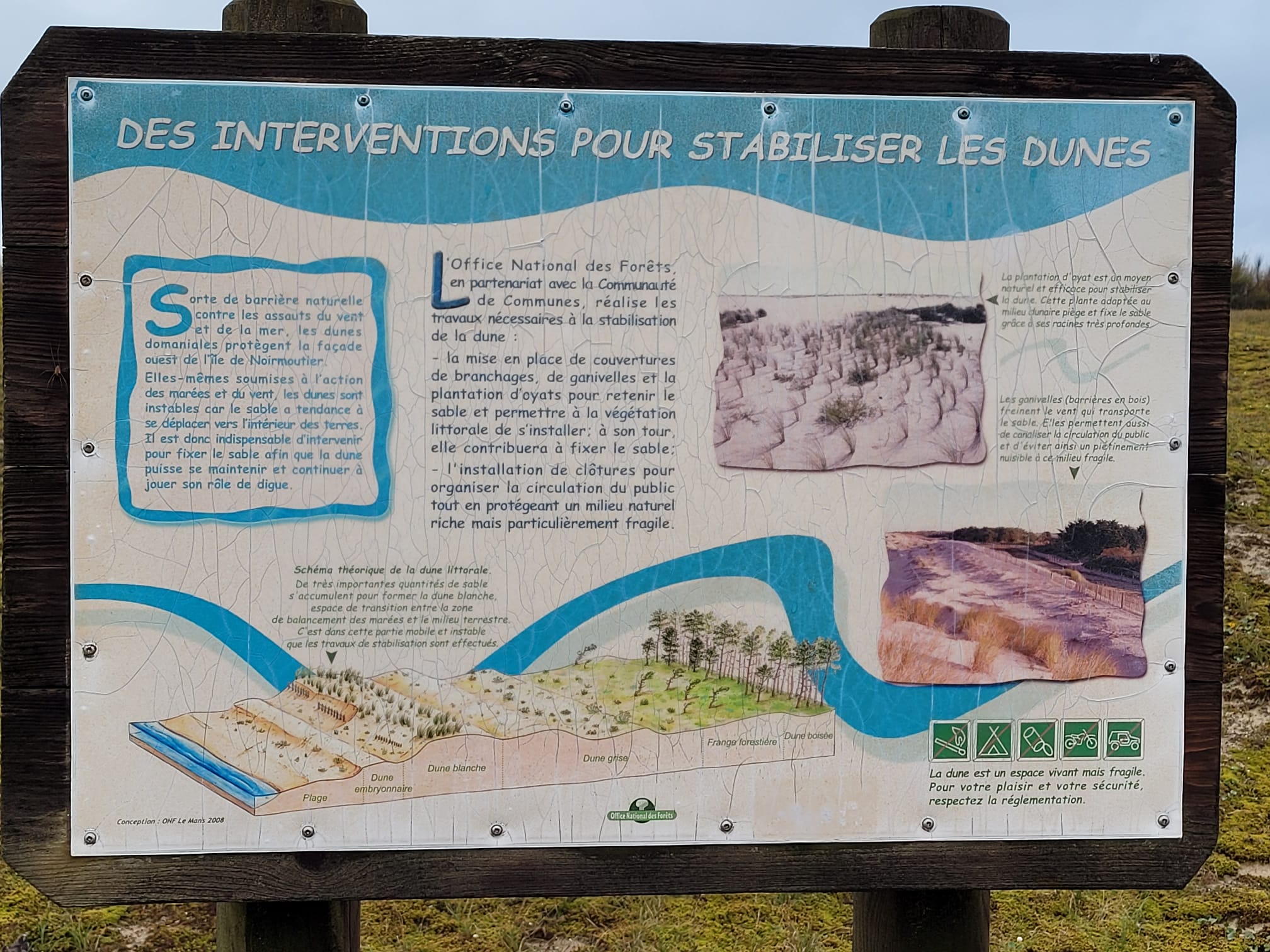 8/8Doc. 18- Panneau d’information sur l’île de Noirmoutier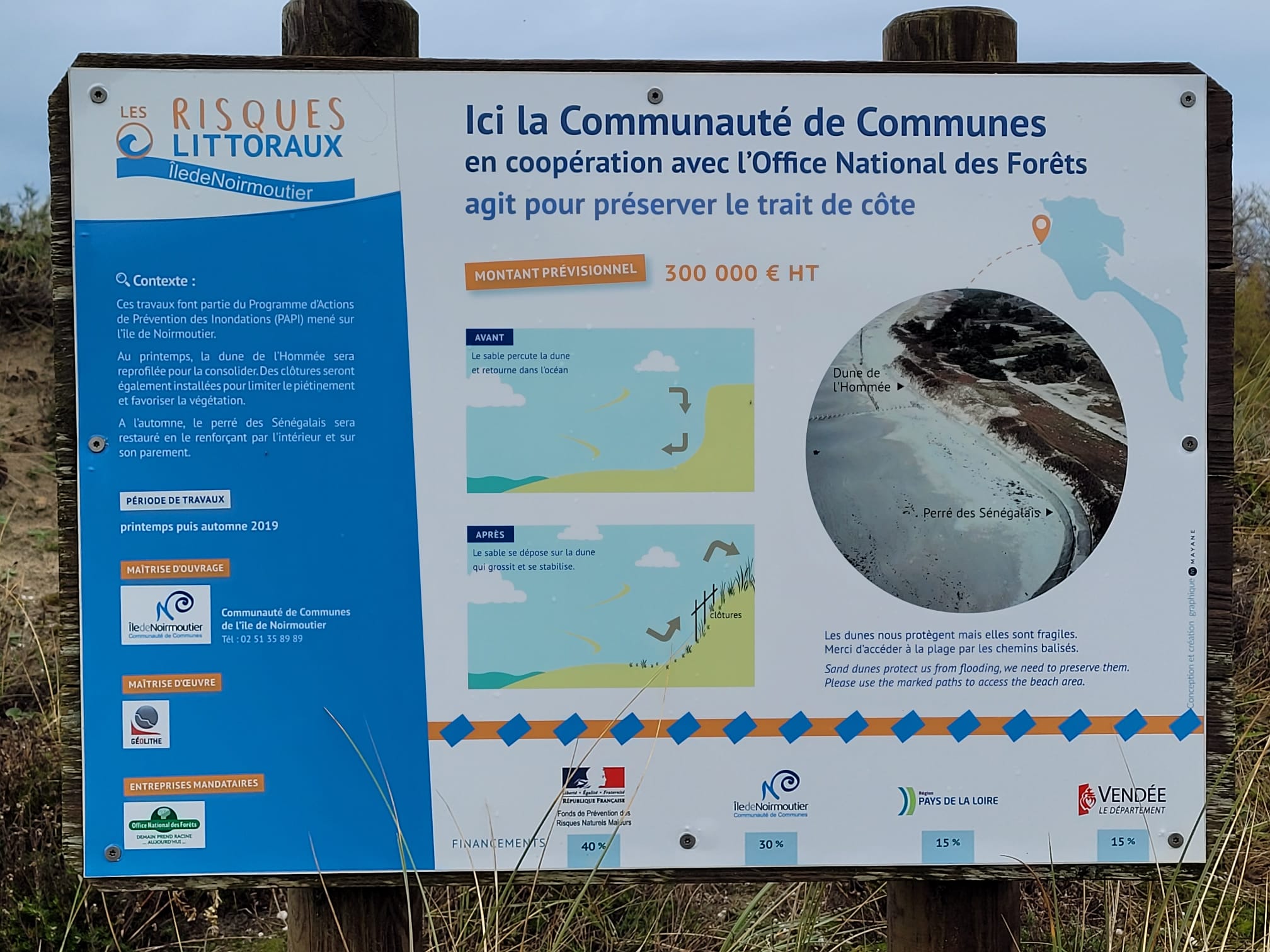 8/9Doc. 19- Panneau d’information sur l’île de Noirmoutier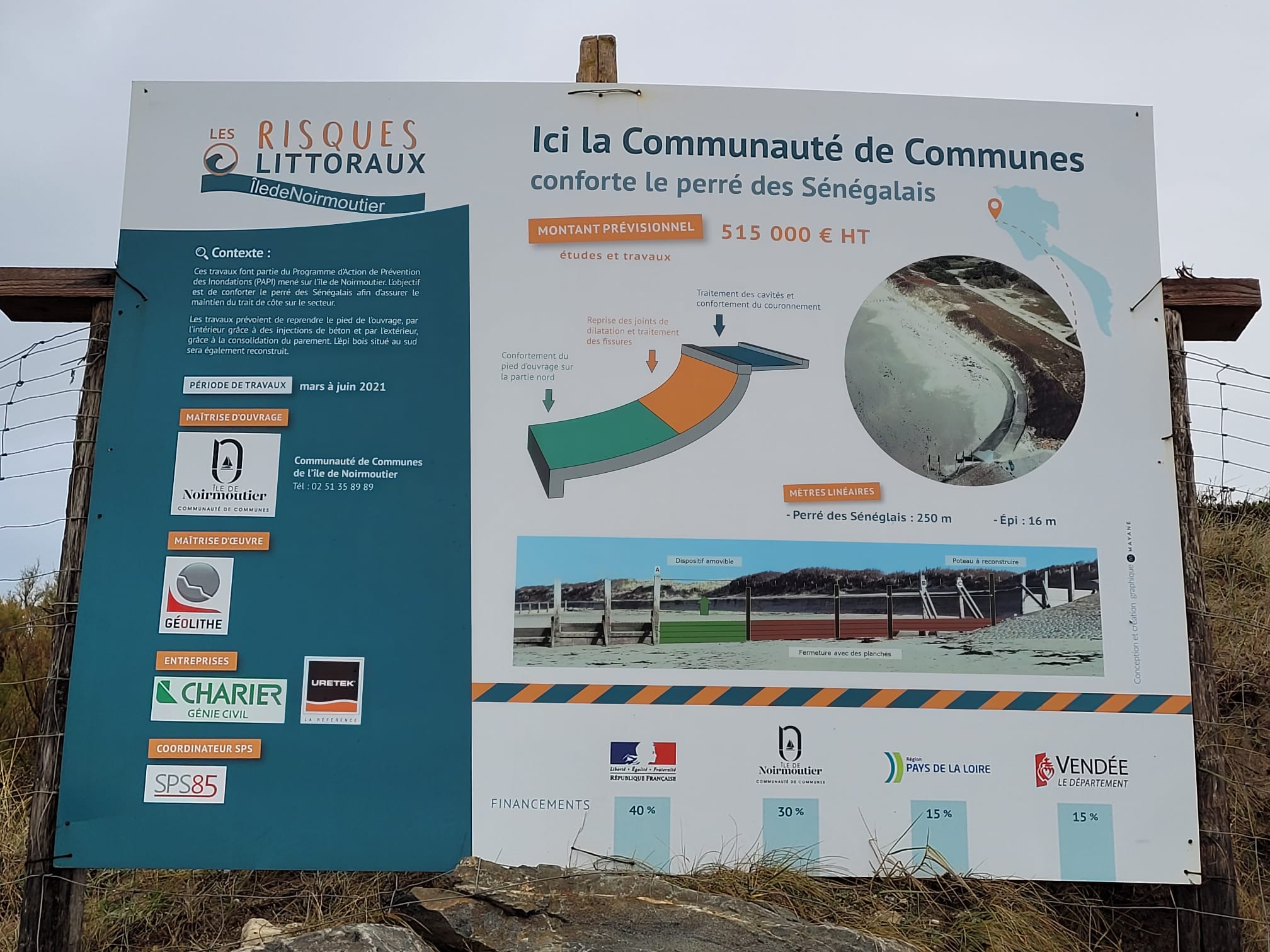 Ce qu’il faut retenir du T2 en 2 minutes.Le livre scolairehttps://assets.lls.fr/pages/32646821/gt-ch2-v2.mp4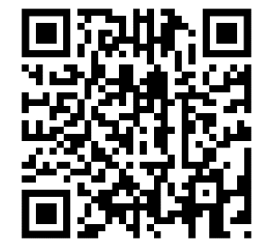 9/9TBACGéographieLes hommes face aux changements globauxT 2Les sociétés et les risques : anticiper, réagir, se coordonner et s’adapterLes sociétés et les risques : anticiper, réagir, se coordonner et s’adapterDes littoraux français (métropolitains et ultramarins) menacés par les effets du changement climatiqueDes littoraux français (métropolitains et ultramarins) menacés par les effets du changement climatiqueDes littoraux français (métropolitains et ultramarins) menacés par les effets du changement climatiqueSoyez attentifsPréparez-vousProtégez-vousRestez très prudentsPré-alerte cycloniqueAlerte orange cycloniqueAlerte rouge cycloniquePhase de sauvetage cycloniqueMenace potentielle dans les prochains joursDanger dans les 24 heuresDanger imminentLa menace cyclonique est écartée mais il reste des dangers-Suivez les prévisions météorologiques et les bulletins d’information.-Restez à proximité de votre domicile.- Vérifiez vos réserves (conserves, eau, piles pour radio et lampes, médicaments, ...).-Ne vous approchez pas du rivage en cas de forte houle.- Assurez-vous de connaître l’adresse et le téléphone du centre d’hébergement le plus proche de votre domicile.-Notez les numéros de téléphone utiles : Samu 15, Pompiers 18, Police et gendarmerie 17, le répondeur de Météo-France.-Tous les établissements scolaires et les crèches ferment, mais l’activité économique continue.-Rentrez les objets que le vent peut emporter.-Rentrez vos animaux.-Protégez vos portes et fenêtres (volets, planches...).-Préparez une évacuation éventuelle.-Le passage en alerte rouge cyclonique est annoncé avec un préavis de 3 heures.-Profitez de ce préavis pour rejoindre votre domicile ou vous mettre à l’abri.-Passé ce délai la circulation est strictement interdite.-Ne téléphonez qu’en cas de nécessité. -Restez calme ne paniquez pas.-Attendez la levée de l’alerte rouge cyclonique pour sortir et ne prenez votre véhicule que si le réseau routier est annoncé praticable.-Ne franchissez pas les radiers submergés ou les ravines en crues.-Tous les établissements scolaires et les crèches restent fermés, mais l’activité économique peut reprendre.-Ne touchez pas les fils électriques tombés à terre.-N’encombrez pas les lignes téléphoniques.-Ne gênez pas les équipes de secours.-Attention à la qualité de l’eau que vous buvez. Préférez l’eau en bouteille ou traitez l’eau du robinet si vous devez la boire.-Assurez-vous que la circulation est autorisée et ne prenez votre véhicule qu’en cas de nécessité.